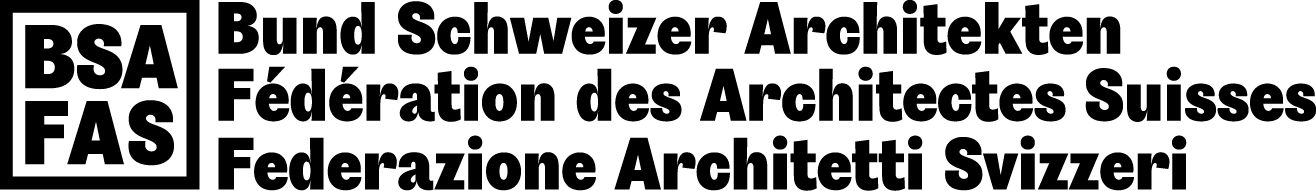 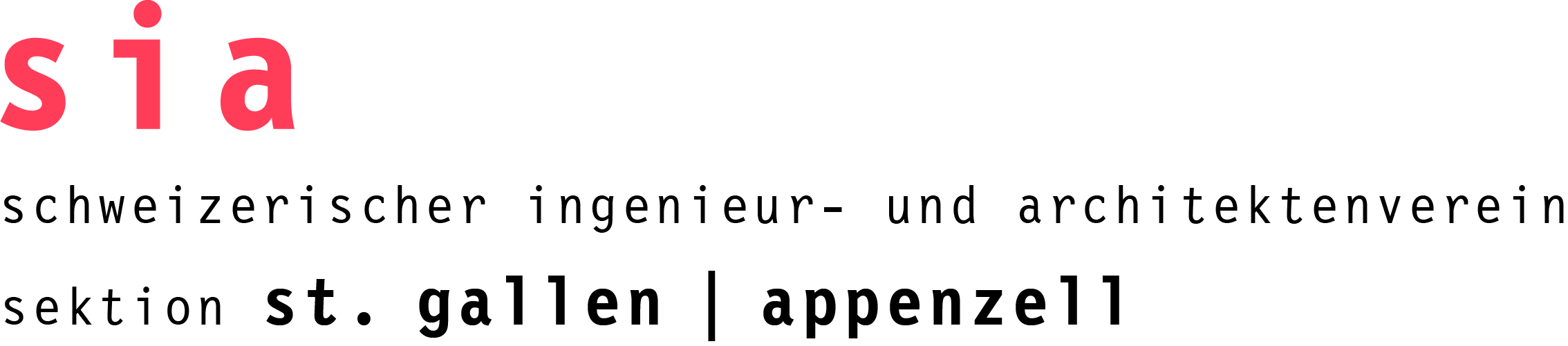 SpitalanlangengesellschaftKantonsspital St.GallenThomas Sojka, lic. oec. HSG, VerwaltungsratspräsidentUrs Buschor Vizepräsident VerwaltungsratRorschacherstrasse 959007 St.GallenSt. Gallen l Herisau 02. März 2022Stellungnahme und Medieninformation Erweiterungsbau H08 Kantonsspital St.Gallen l Submission für Planerleistungen im selektiven VerfahrenVehemente Kritik der Fachverbände SIA St.Gallen l Appenzell und BSA Ostschweiz(bsa l sia) Die Fachverbände BSA Ostschweiz und SIA St.Gallen l Appenzell kritisieren die Art der Ausschreibung von Architektur- und Planerleistungen für den Erweiterungsbau Haus 08. Die Bedeutung des Grossprojektes für den städtebaulichen Kontext wie auch für das Areal des Kantonspitals, das sich im Umbruch befindet, erfordert ein qualifiziertes Vorgehen, das trotz Vorgaben aus Baufeld, Geschossigkeit und Achsenraster einen erheblichen gestalterischen Spielraum zulässt und die sensible Adressierung des Gebäudes in einer guten Varianz ausgelotet wird. Daher sind die beiden lösungsorientierten Verfahren Projektwettbewerb gemäss SIA 142 und Studienauftrag gemäss SIA 143 die richtigen und leistungsfähigen Verfahren, um die nötigen Qualitäten des zukünftigen Gebäudes für alle Betrachtungsebenen zu erreichen. Das vorliegende Vorgehen verwehrt in seiner funktionalen Formulierung einem grossen Teil der regionalen Planenden den Zugang zu dieser Bauaufgabe. Wir fordern die Spitalanlagengesellschaft auf, das Verfahren zu revidieren und neu auszuschreiben.Wir haben von der Ausschreibung «Erweiterungsbau H08» Kenntnis genommen. Die Planung des anspruchsvollen Bauprojekts von geschätzten Investitionskosten CHF 252 Mio. soll in einem leistungsorientierten Planerwahlverfahren ausgeschrieben werden. Leistungsofferten wie auch Planerwahlverfahren eignen sich für Aufgabenstellungen mit kleinem Investitionsvolumen, bei denen die Aufgabenstellung klar definiert werden können, beispielsweise für Renovationen, lokale Eingriffe, Instandsetzungen und Unterhaltsarbeiten, sowie für Baumanagementaufgaben. Das geplante Bauprojekt entspricht in keiner Wiese einer solchen Bauaufgabe, so dass für die Beschaffung der zugehörigen Planungsdienstleistung ein falsches Instrument gewählt wird.Das geplante Gebäude ist in seiner öffentlichen Nutzung für den Kanton St.Gallen, im städtebäulichen Kontext der Stadt St.Gallen wie auch in der Projektgrösse ein bedeutendes und relevantes Bauvorhaben mit prägnanter Strahlkraft in der gesamten Ostschweiz. Das Bekenntnis der Veranstalter, die Grundsätze des öffentlichen Beschaffungswesen einzuhalten, werden von den Fachverbänden gerne wahrgenommen und ist für die Bedeutung des Projektes auch relevant. Dass dabei innerhalb des Verfahrens leistungsorienteierte und lösungsorientierte Anforderungen und Aufgaben vermischt werden, bemängeln wir sehr und dies zeigt, dass das Verfahren falsch gewählt wurde. Die bewährte 2-Couvert-Methode, die innerhalb des Verfahrens die qualitativen Bewertungen von den preislichen Aspekten getrennt behandelt, wird in diesem Verfahren nicht angewendet. Eine getrennte Betrachtung und Bewertung der beiden relevanten Berurteilungsfelder wird nicht möglich.Der SIA St.Gallen l Appenzell wurde zum vorliegenden Verfahren bereits im März 2021 konsultiert. Es wurde bereits damals auf das Unverständnis seitens der Fachverbände hingewiesen, das Bauvorhaben im Rahmen eines Planerwahlverfahrens zu beschaffen.Die Fachverbände fordern den Bauherren, Veranstalter wie auch die Jury auf, das Verfahren zu revidieren und neu auszuschreiben, so dass das bedeutende, öffentliche Bauprojekt auch in der Beschaffung der Planungsleistungen neben den wirtschaftlichen und funktionalen Kriterien auch den baukulturellen Aspekten in genügendem Masse Rechnung trägt. Das vorliegende Verfahren kann dies in keiner Weise leisten.Freundliche GrüsseEva Keller | St. Gallerstrasse 49 | 9100 Herisau	Daniel Cavelti l Rosenbergstrasse 42 l 9000 St.GallenJohannes Brunner | Egerta 37 | 9496 Balzers		Präsident SIA St.Gallen l AppenzellCo – Vorsitz					mail@bsa-ostschweiz.ch				praesident@sga.sia.ch